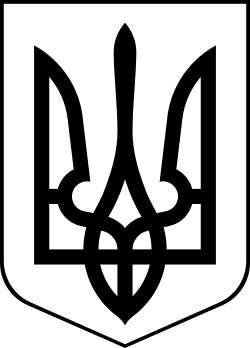 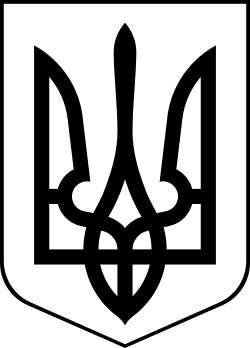 УкраїнаМЕНСЬКА МІСЬКА РАДАЧернігівська областьВИКОНАВЧИЙ КОМІТЕТРІШЕННЯ 12 січня 2021 року                           м. Мена                         № 5Про  надання соціальних послуг в КУ «Територіальний центр соціального обслуговування(надання соціальних послуг)» Менської міської радиРозглянувши клопотання Комунальної  установи “Територіальний центр соціального обслуговування (надання соціальних послуг)” Менської міської ради, з метою забезпечення жителів населених пунктів, що приєднались до Менської територіальної громади (осіб похилого віку та осіб, які мають групу інвалідності) якісними соціальними послугами,  беручи до уваги передачу комунальній установі справ щодо осіб, які перебували на обліку в районному територіальному центрі соціального обслуговування (надання соціальних послуг), що припинив свою діяльність у зв’язку з ліквідацією,    враховуючи рішення  Менської міської ради  від 16 грудня 2020 року № 23 «Про зміни до структури та загальної чисельності КУ “Територіальний центр соціального обслуговування (надання соціальних послуг)” Менської міської ради та від 30 грудня 2020 року № 157 “Про прийняття майна у комунальну власність Менської міської територіальної громади та закріплення майна на праві оперативного керування за Комунальною  установою “Територіальний центр соціального обслуговування (надання соціальних послуг)” Менської міської ради”,  згідно з Положенням про надання соціальних послуг КУ “Територіальний центр соціального обслуговування (надання соціальних послуг) Менської міської ради”, затвердженого рішенням виконкому Менської міської ради  від 27 серпня 2019 року № 199 «Про організацію надання соціальних послуг», керуючись  постановою Кабінету Міністрів України від 29 грудня 2009 року № 1417 “Деякі питання діяльності територіальних центрів соціального обслуговування (надання соціальних послуг)”,  Законом України «Про місцеве самоврядування в Україні», виконавчий комітет Менської міської ради  ВИРІШИВ:         1. Затвердити перелік осіб для надання  соціальних  послуг в КУ “Територіальний центр соціального обслуговування (надання соціальних послуг)”  Менської міської ради (додаток 1) згідно поданих ними заяв від 04.01.2021 року.         2.Контроль за виконанням рішення покласти на начальника відділу охорони здоров’я та соціального захисту населення Менської міської ради  Москальчук М.В. Міський голова	Г.А. Примаков                                                                                                       Додаток до  рішення                                                                                                             виконкому Менської міської радивід 12.01.2021 № 5                                                                                                       “Про надання соціальних послугв КУ ”Територіальний центр соціального обслуговування” Менської міської ради1Перелік осіб для надання соціальних послуг  в КУ «Територіальний центр соціального обслуговування (надання соціальних послуг)» Менської міської ради Відділення соціальної допомоги вдомаВідділення соціальної допомоги вдомаВідділення соціальної допомоги вдомаВідділення соціальної допомоги вдомаВідділення соціальної допомоги вдомаВідділення соціальної допомоги вдома№ п/пДата прийняттяП.І.Б.Місце проживання Р.н.Примітка104.01.2021Ковбаса Галина Єрминівнас. Городище1947безоплатно204.01.2021Ковбаса Михайло Григоровичс. Городище1942безоплатно304.01.2021Яцухно Ганна Єгорівнас. Городище1939безоплатно404.01.2021Яцухно Любов Михайлівнас. Городище1938безоплатно504.01.2021Назаренко Валентина Михайлівнас. Городище1948безоплатно604.01.2021Ковінько Ніна Миколаївнас. Городище1936безоплатно704.01.2021Сита Агнеса Федорівнас. Городище1945безоплатно804.01.2021Шабел Галина Миколаївнас. Городище1940безоплатно904.01.2021Феньок Варвара Віталіївнас. Городище1959безоплатно1004.01.2021Феньок Петро Григоровичс. Городище1954безоплатно1104.01.2021Ісакова Галина Веніаміновнас. Городище1941платно1204.01.2021Селех Ольга Іванівнас. Городище1941платно1304.01.2021Назаренко Валентина Григорівнас. Городище1938платно1404.01.2021Алекса Василь Арсентійовичс. Городище1938безоплатно1504.01.2021Алекса Тетяна Василівнас. Городище1939безоплатно1604.01.2021Лозова Галина Олексіївнас. Городище1931безоплатно1704.01.2021Трух Ніна Михайлівнас. Городище1936безоплатно1804.01.2021Прищепа Ганна Тимофіївнас. Городище1939безоплатно1904.01.2021Сиротенко Ганна Василівнас. Городище1933безоплатно2004.01.2021Довга Ганна Прохорівнас. Городище1938безоплатно2104.01.2021Феньок Валентина Федосіївнас. Городище1932безоплатно2204.01.2021Міщенко Віталій Костянтиновичс. Городище1947безоплатно2304.01.2021Заборовська Любов Федосіївнас. Городище1934безоплатно2404.01.2021Чепа Валентина Єгорівнас. Городище1937безоплатно2504.01.2021Яцухно Микола Михайловичс. Городище1940платно2604.01.2021Нагорний Віктор Леонідовичс. Покровське1978безоплатно2704.01.2021Холодна Наталія Павлівнас. Покровське1931безоплатно2804.01.2021Нагорний Леонід Івановичс. Покровське1937безоплатно2904.01.2021Нагорний Володимир Володимировичс. Покровське1973безоплатно3004.01.2021Скоробагатько Катерина Денисівнас. Покровське1930безоплатно3104.01.2021Голод Ольга Андріївнас. Покровське1949платно3204.01.2021Полоз Софія Семенівнас. Покровське1941безоплатно3304.01.2021Турчук Ганна Петрівнас. Покровське1945безоплатно3404.01.2021Слесар Ольга Степанівнас. Покровське1937безоплатно3504.01.2021Іллєнко Марія Андріївнас. Покровське1935платно3604.01.2021Оліфіренко Надія Миколаївнас. Покровське1947платно3704.01.2021Васюта Катерина Михайлівнас. Покровське1944безоплатно3804.01.2021Валентій Михайло Даниловичс. Покровське1938безоплатно3904.01.2021Біленко Марія Миколаївнас. Покровське1937платно4004.01.2021Котницька Ніна Миколаївнас. Покровське1936безоплатно4104.01.2021Скоробагатько Ніна Миколаївнас. Покровське1940платно4204.01.2021Бич Ганна Юхимівнас. Покровське1943безоплатно4304.01.2021Педь Ганна Степанівнас. Покровське1937безоплатно4404.01.2021Скоробагатько Микола Миколайовичс. Покровське1955безоплатно4504.01.2021Сахута Інна Миколаївнас. Покровське1971безоплатно4604.01.2021Гайова Олександра Аввакуівнас. Покровське1937платно4704.01.2021Мироненко Віра Володимирівнас. Покровське1940безоплатно4804.01.2021Бич Вікторія Антонівнас. Покровське1938безоплатно4904.01.2021Тимошенко Ганна Дмитрівнас. Покровське1932безоплатно5004.01.2021Вовк Вікторія  Михайлівнас. Покровське1928безоплатно5104.01.2021Гавриш Михайло Івановичс. Покровське1955безоплатно5204.01.2021Скоробагатько Ганна Федорівнас. Покровське1954платно5304.01.2021Велентій Ольга Захарівнас. Покровське1939безоплатно5404.01.2021Вєлєнтєй Тамара Дмитрівнас. Покровське1949безоплатно5504.01.2021Бугай Валентина Іванівнас. Покровське1947безоплатно5604.01.2021Нагорна Вікторія Никифорівнас. Покровське1936платно5704.01.2021Покойник Ганна Іванівнас. Покровське1941безоплатно5804.01.2021Петренко Ганна Степанівнас. Покровське1938платно5904.01.2021Корнієнко Марія Борисівнас. Данилівка1936платно6004.01.2021Ситник Дарія Федосіївнас. Данилівка1937безоплатно6104.01.2021Трало Ганна Степанівнас. Данилівка1941безоплатно6204.01.2021Башмакова Ніна Петрівнас. Данилівка1962безоплатно6304.01.2021Корнієнко Надія Олексіївнас. Данилівка1943платно6404.01.2021Дроздов ВолодимирВікторовичс. Данилівка1959безоплатно6504.01.2021Сендецька Валентина Михайлівнас. Данилівка1941платно6604.01.2021Фурман Валентина Микитівнас. Данилівка1952платно6704.01.2021Литвиненко Катерина Петрівнас. Веселе1933платно6804.01.2021Плева Таїсія Федорівнас. Веселе1938платно6904.01.2021Ситник Врлодимир Сергійовичс. Веселе1947платно7004.01.2021Іванова Надія Василівнас. Волосківці1928платно7104.01.2021Андрієнко Євдокія Данилівнас. Волосківці1933безоплатно7204.01.2021Андрієнко Катерина Кирилівнас. Волосківці1923безоплатно7304.01.2021Ващук Анатолій Андрійовичс. Волосківці1948безоплатно7404.01.2021Ващук Ганна Віталіївнас. Волосківці1942безоплатно7504.01.2021Манойло Антонина Олексіївнас. Волосківці1932безоплатно7604.01.2021Бабушкіна Валентина Панасівнас. Волосківці1949безоплатно7704.01.2021Товстоп'ят Олександр Васильовичс. Волосківці1950безоплатно7804.01.2021Сокол Олександра Миколаївнас. Волосківці1948безоплатно7904.01.2021Саєнко Ніна Михайлівнас. Волосківці1946безоплатно8004.01.2021Пономаренко Мотрона Кирилівнас. Степанівка1930безоплатно8104.01.2021Шелупець Надія Григорівнас. Степанівка1925безоплатно8204.01.2021Макаренко Ніна Василівнас. Степанівка1957платно8304.01.2021Пономаренко Людмила Олексіївнас. Степанівка1939платно8404.01.2021Боровик Віра Євгеніївнас. Степанівка1932безоплатно8504.01.2021Гронь Микола Львовичс. Степанівка1950безоплатно8604.01.2021Гаєва Ганна Сергиївнас. Степанівка1940платно8704.01.2021Саєнко Надія Олексіївнас. Степанівка1951платно8804.01.2021Чкана Тетяна Миколаївнас. Волосківці1938безоплатно8904.01.2021Дмитренко Василь Миколайовичс. Волосківці1952безоплатно9004.01.2021Кобзар Галина Федотівнас. Волосківці1937безоплатно9104.01.2021Пархоменко Ганна Олександрівнас. Волосківці1932безоплатно9204.01.2021Ярошенко Ніна Артемівнас. Волосківці1937безоплатно9304.01.2021Полосьмак Римма Петрівнас. Волосківці1932безоплатно9404.01.2021Чкана Феодосія Іванівнас. Волосківці1931безоплатно9504.01.2021Донець Микола Івановичс. Волосківці1957безоплатно9604.01.2021Авраменко Віра Людвигівнас. Волосківці1930безоплатно9704.01.2021Андрієнко Олександр Васильовичс. Волосківці1952безоплатноВідділення організації надання адресної натуральної та грошової допомогиВідділення організації надання адресної натуральної та грошової допомогиВідділення організації надання адресної натуральної та грошової допомогиВідділення організації надання адресної натуральної та грошової допомогиВідділення організації надання адресної натуральної та грошової допомогиВідділення організації надання адресної натуральної та грошової допомоги104.01.2021Ковбаса Галина Єрминівнас. Городище1947безоплатно204.01.2021Ковбаса Михайло Григоровичс. Городище1942безоплатно304.01.2021Яцухно Ганна Єгорівнас. Городище1939безоплатно404.01.2021Яцухно Любов Михайлівнас. Городище1938безоплатно504.01.2021Назаренко Валентина Михайлівнас. Городище1948безоплатно604.01.2021Ковінько Ніна Миколаївнас. Городище1936безоплатно704.01.2021Сита Агнеса Федорівнас. Городище1945безоплатно804.01.2021Шабел Галина Миколаївнас. Городище1940безоплатно904.01.2021Феньок Варвара Віталіївнас. Городище1959безоплатно1004.01.2021Феньок Петро Григоровичс. Городище1954безоплатно1104.01.2021Ісакова Галина Веніаміновнас. Городище1941платно1204.01.2021Селех Ольга Іванівнас. Городище1941платно1304.01.2021Назаренко Валентина Григорівнас. Городище1938платно1404.01.2021Алекса Василь Арсентійовичс. Городище1938безоплатно1504.01.2021Алекса Тетяна Василівнас. Городище1939безоплатно1604.01.2021Лозова Галина Олексіївнас. Городище1931безоплатно1704.01.2021Трух Ніна Михайлівнас. Городище1936безоплатно1804.01.2021Прищепа Ганна Тимофіївнас. Городище1939безоплатно1904.01.2021Сиротенко Ганна Василівнас. Городище1933безоплатно2004.01.2021Довга Ганна Прохорівнас. Городище1938безоплатно2104.01.2021Феньок Валентина Федосіївнас. Городище1932безоплатно2204.01.2021Міщенко Віталій Костянтиновичс. Городище1947безоплатно2304.01.2021Заборовська Любов Федосіївнас. Городище1934безоплатно2404.01.2021Чепа Валентина Єгорівнас. Городище1937безоплатно2504.01.2021Яцухно Микола Михайловичс. Городище1940платно2604.01.2021Нагорний Віктор Леонідовичс. Покровське1978безоплатно2704.01.2021Холодна Наталія Павлівнас. Покровське1931безоплатно2804.01.2021Нагорний Леонід Івановичс. Покровське1937безоплатно2904.01.2021Нагорний Володимир Володимировичс. Покровське1973безоплатно3004.01.2021Скоробагатько Катерина Денисівнас. Покровське1930безоплатно3104.01.2021Голод Ольга Андріївнас. Покровське1949платно3204.01.2021Полоз Софія Семенівнас. Покровське1941безоплатно3304.01.2021Турчук Ганна Петрівнас. Покровське1945безоплатно3404.01.2021Слесар Ольга Степанівнас. Покровське1937безоплатно3504.01.2021Іллєнко Марія Андріївнас. Покровське1935платно3604.01.2021Оліфіренко Надія Миколаївнас. Покровське1947платно3704.01.2021Васюта Катерина Михайлівнас. Покровське1944безоплатно3804.01.2021Валентій Михайло Даниловичс. Покровське1938безоплатно3904.01.2021Біленко Марія Миколаївнас. Покровське1937платно4004.01.2021Котницька Ніна Миколаївнас. Покровське1936безоплатно4104.01.2021Скоробагатько Ніна Миколаївнас. Покровське1940платно4204.01.2021Бич Ганна Юхимівнас. Покровське1943безоплатно4304.01.2021Педь Ганна Степанівнас. Покровське1937безоплатно4404.01.2021Скоробагатько Микола Миколайовичс. Покровське1955безоплатно4504.01.2021Сахута Інна Миколаївнас. Покровське1971безоплатно4604.01.2021Гайова Олександра Авваківнас. Покровське1937платно4704.01.2021Мироненко Віра Володимирівнас. Покровське1940безоплатно4804.01.2021Бич Вікторія Антонівнас. Покровське1938безоплатно4904.01.2021Тимошенко Ганна Дмитрівнас. Покровське1932безоплатно5004.01.2021Вовк Вікторія  Михайлівнас. Покровське1928безоплатно5104.01.2021Гавриш Михайло Івановичс. Покровське1955безоплатно5204.01.2021Скоробагатько Ганна Федорівнас. Покровське1954платно5304.01.2021Велентій Ольга Захарівнас. Покровське1939безоплатно5404.01.2021Вєлєнтєй Тамара Дмитрівнас. Покровське1949безоплатно5504.01.2021Бугай Валентина Іванівнас. Покровське1947безоплатно5604.01.2021Нагорна Вікторія Никифорівнас. Покровське1936платно5704.01.2021Покойник Ганна Іванівнас. Покровське1941безоплатно5804.01.2021Петренко Ганна Степанівнас. Покровське1938платно5904.01.2021Корнієнко Марія Борисівнас. Данилівка1936платно6004.01.2021Ситник Дарія Федосіївнас. Данилівка1937безоплатно6104.01.2021Трало Ганна Степанівнас. Данилівка1941безоплатно6204.01.2021Башмакова Ніна Петрівнас. Данилівка1962безоплатно6304.01.2021Корнієнко Надія Олексіївнас. Данилівка1943платно6404.01.2021Дроздов ВолодимирВікторовичс. Данилівка1959безоплатно6504.01.2021Сендецька Валентина Михайлівнас. Данилівка1941платно6604.01.2021Фурман Валентина Микитівнас. Данилівка1952платно6704.01.2021Литвиненко Катерина Петрівнас. Веселе1933платно6804.01.2021Плева Таїсія Федорівнас. Веселе1938платно6904.01.2021Ситник Врлодимир Сергійовичс. Веселе1947платно7004.01.2021Іванова Надія Василівнас. Волосківці1928платно7104.01.2021Андрієнко Євдокія Данилівнас. Волосківці1933безоплатно7204.01.2021Андрієнко Катерина Кирилівнас. Волосківці1923безоплатно7304.01.2021Ващук Анатолій Андрійовичс. Волосківці1948безоплатно7404.01.2021Ващук Ганна Віталіївнас. Волосківці1942безоплатно7504.01.2021Манойло Антонина Олексіївнас. Волосківці1932безоплатно7604.01.2021Бабушкіна Валентина Панасівнас. Волосківці1949безоплатно7704.01.2021Товстоп'ят Олександр Васильовичс. Волосківці1950безоплатно7804.01.2021Сокол Олександра Миколаївнас. Волосківці1948безоплатно7904.01.2021Саєнко Ніна Михайлівнас. Волосківці1946безоплатно8004.01.2021Пономаренко Мотрона Кирилівнас. Степанівка1930безоплатно8104.01.2021Шелупець Надія Григорівнас. Степанівка1925безоплатно8204.01.2021Макаренко Ніна Василівнас. Степанівка1957платно8304.01.2021Пономаренко Людмила Олексіївнас. Степанівка1939платно8404.01.2021Боровик Віра Євгеніївнас. Степанівка1932безоплатно8504.01.2021Гронь Микола Львовичс. Степанівка1950безоплатно8604.01.2021Гаєва Ганна Сергиївнас. Степанівка1940платно8704.01.2021Саєнко Надія Олексіївнас. Степанівка1951платно8804.01.2021Чкана Тетяна Миколаївнас. Волосківці1938безплатно8904.01.2021Дмитренко Василь Миколайовичс. Волосківці1952безоплатно9004.01.2021Кобзар Галина Федотівнас. Волосківці1937безоплатно9104.01.2021Пархоменко Ганна Олександрівнас. Волосківці1932безоплатно9204.01.2021Ярошенко Ніна Артемівнас. Волосківці1937безоплатно9304.01.2021Полосьмак Римма Петрівнас. Волосківці1932безоплатно9404.01.2021Чкана Феодосія Іванівнас. Волосківці1931безоплатно9504.01.2021Донець Микола Івановичс. Волосківці1957безоплатно9604.01.2021Авраменко Віра Людвигівнас. Волосківці1930безоплатно9704.01.2021Андрієнко Олександр Васильовичс. Волосківці1952безоплатноВідділення денного перебуванняВідділення денного перебуванняВідділення денного перебуванняВідділення денного перебуванняВідділення денного перебуванняВідділення денного перебування104.01.2021Ковбаса Галина Єрминівнас. Городище1947безоплатно204.01.2021Ковбаса Михайло Григоровичс. Городище1942безоплатно304.01.2021Яцухно Ганна Єгорівнас. Городище1939безоплатно404.01.2021Яцухно Любов Михайлівнас. Городище1938безоплатно504.01.2021Назаренко Валентина Михайлівнас. Городище1948безоплатно604.01.2021Ковінько Ніна Миколаївнас. Городище1936безоплатно704.01.2021Сита Агнеса Федорівнас. Городище1945безоплатно804.01.2021Шабел Галина Миколаївнас. Городище1940безоплатно904.01.2021Феньок Варвара Віталіївнас. Городище1959безоплатно1004.01.2021Феньок Петро Григоровичс. Городище1954безоплатно1104.01.2021Алекса Василь Арсентійовичс. Городище1938безоплатно1204.01.2021Алекса Тетяна Василівнас. Городище1939безоплатно1304.01.2021Лозова Галина Олексіївнас. Городище1931безоплатно1404.01.2021Трух Ніна Михайлівнас. Городище1936безоплатно1504.01.2021Прищепа Ганна Тимофіївнас. Городище1939безоплатно1604.01.2021Сиротенко Ганна Василівнас. Городище1933безоплатно1704.01.2021Довга Ганна Прохорівнас. Городище1938безоплатно1804.01.2021Феньок Валентина Федосіївнас. Городище1932безоплатно1904.01.2021Міщенко Віталій Костянтиновичс. Городище1947безоплатно2004.01.2021Заборовська Любов Федосіївнас. Городище1934безоплатно2104.01.2021Чепа Валентина Єгорівнас. Городище1937безоплатно2204.01.2021Нагорний Віктор Леонідовичс. Покровське1978безоплатно2304.01.2021Холодна Наталія Павлівнас. Покровське1931безоплатно2404.01.2021Нагорний Леонід Івановичс. Покровське1937безоплатно2504.01.2021Нагорний Володимир Володимировичс. Покровське1973безоплатно2604.01.2021Скоробагатько Катерина Денисівнас. Покровське1930безоплатно2704.01.2021Полоз Софія Семенівнас. Покровське1941безоплатно2804.01.2021Турчук Ганна Петрівнас. Покровське1945безоплатно2904.01.2021Слесар Ольга Степанівнас. Покровське1937безоплатно3004.01.2021Васюта Катерина Михайлівнас. Покровське1944безоплатно3104.01.2021Валентій Михайло Даниловичс. Покровське1938безоплатно3204.01.2021Котницька Ніна Миколаївнас. Покровське1936безоплатно3304.01.2021Бич Ганна Юхимівнас. Покровське1943безоплатно3404.01.2021Педь Ганна Степанівнас. Покровське1937безоплатно3504.01.2021Скоробагатько Микола Миколайовичс. Покровське1955безоплатно3604.01.2021Сахута Інна Миколаївнас. Покровське1971безоплатно3704.01.2021Мироненко Віра Володимирівнас. Покровське1940безоплатно3804.01.2021Бич Вікторія Антонівнас. Покровське1938безоплатно3904.01.2021Тимошенко Ганна Дмитрівнас. Покровське1932безоплатно4004.01.2021Вовк Вікторія  Михайлівнас. Покровське1928безоплатно4104.01.2021Гавриш Михайло Івановичс. Покровське1955безоплатно4204.01.2021Велентій Ольга Захарівнас. Покровське1939безоплатно4304.01.2021Вєлєнтєй Тамара Дмитрівнас. Покровське1949безоплатно4404.01.2021Бугай Валентина Іванівнас. Покровське1947безоплатно4504.01.2021Покойник Ганна Іванівнас. Покровське1941безоплатно4604.01.2021Ситник Дарія Федосіївнас. Данилівка1937безоплатно4704.01.2021Трало Ганна Степанівнас. Данилівка1941безоплатно4804.01.2021Башмакова Ніна Петрівнас. Данилівка1962безоплатно4904.01.2021Дроздов ВолодимирВікторовичс. Данилівка1959безоплатно5004.01.2021Андрієнко Євдокія Данилівнас. Волосківці1933безоплатно5104.01.2021Андрієнко Катерина Кирилівнас. Волосківці1923безоплатно5204.01.2021Ващук Анатолій Андрійовичс. Волосківці1948безоплатно5304.01.2021Ващук Ганна Віталіївнас. Волосківці1942безоплатно5404.01.2021Манойло Антонина Олексіївнас. Волосківці1932безоплатно5504.01.2021Бабушкіна Валентина Панасівнас. Волосківці1949безоплатно5604.01.2021Товстоп'ят Олександр Васильовичс. Волосківці1950безоплатно5704.01.2021Сокол Олександра Миколаївнас. Волосківці1948безоплатно5804.01.2021Саєнко Ніна Михайлівнас. Волосківці1946безоплатно5904.01.2021Пономаренко Мотрона Кирилівнас. Степанівка1930безоплатно6004.01.2021Шелупець Надія Григорівнас. Степанівка1925безоплатно6104.01.2021Боровик Віра Євгеніївнас. Степанівка1932безоплатно6204.01.2021Гронь Микола Львовичс. Степанівка1950безоплатно6304.01.2021Чкана Тетяна Миколаївнас. Волосківці1938безплатно6404.01.2021Дмитренко Василь Миколайовичс. Волосківці1952безоплатно6504.01.2021Кобзар Галина Федотівнас. Волосківці1937безоплатно6604.01.2021Пархоменко Ганна Олександрівнас. Волосківці1932безоплатно6704.01.2021Ярошенко Ніна Артемівнас. Волосківці1937безоплатно6804.01.2021Полосьмак Римма Петрівнас. Волосківці1932безоплатно6904.01.2021Чкана Феодосія Іванівнас. Волосківці1931безоплатно7004.01.2021Донець Микола Івановичс. Волосківці1957безоплатно7104.01.2021Авраменко Віра Людвигівнас. Волосківці1930безоплатно7204.01.2021Андрієнко Олександр Васильовичс. Волосківці1952безоплатно